 N 13Ա/Կ                                                 	                 «_28_»    հունիս    2023թ.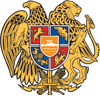 ԴՈՑԵՆՏԻ ԳԻՏԱԿԱՆ ԿՈՉՈՒՄՆԵՐ ՇՆՈՐՀԵԼՈՒ ՈՐՈՇՈՒՄՆԵՐԸ ՀԱՍՏԱՏԵԼՈՒ ԵՎ ՀԱՄԱՊԱՏԱՍԽԱՆ ԴԻՊԼՈՄՆԵՐՈՎ ԱՄՐԱԳՐԵԼՈՒ ՄԱՍԻՆՀամաձայն ՀՀ կառավարության 09.07.2001թ. հ. 615 որոշմամբ հաստատված <<ՀՀ գիտամանկավարժական կադրերին պրոֆեսորի և դոցենտի գիտական կոչումներ շնորհելու կարգի>> 5-րդ գլխի 12-րդ կետի և ՀՀ ԿԳՄՍ նախարարի 14.08.2019թ. հ. 31-Լ հրամանով հաստատված <<Հայաստանի Հանրապետության Բարձրագույն որակավորման կոմիտեի  կանոնադրության>> 3-րդ գլխի 11-րդ կետի 10) ենթակետի`Հաստատել և դիպլոմներով ամրագրելՀայաստանի ազգային պոլիտեխնիկական համալսարանի գիտական խորհրդի 12.05.2023թ. հ. 35 որոշումը.1. Էլբակ Եղիշեի Էլբակյանին		-	ֆիզիկա2. Արման Հրանտի Գրիգորյանին	-	ինֆորմատիկա, հաշվողական տեխնիկա
							և ավտոմատացումմասնագիտությամբ դոցենտի գիտական կոչում շնորհելու մասին:Հայաստանի պետական տնտեսագիտական համալսարանի գիտական խորհրդի 31.05.2023թ. հ. 7 որոշումը.1. Լիլիթ Ռազմիկի Հակոբյանին		-	լեզվաբանություն2. Գյուլլո Գաբրիելի Արաբյանին		-	տնտեսագիտությունմասնագիտությամբ դոցենտի գիտական կոչում շնորհելու մասին:Վ. Բրյուսովի անվան պետական համալսարանի գիտական խորհրդի 08.05.2023թ. հ. 9 որոշումը.1. Նանե Սամվելի Մովսիսյանին		-	փիլիսոփայությունմասնագիտությամբ դոցենտի գիտական կոչում շնորհելու մասին:Հիմք. Գիտական խորհուրդների որոշումները և ԲՈԿ-ի գիտական կոչումների հաստատման 28.06.2023թ. հ. 13 նիստի արձանագրությունը:ԿՈՄԻՏԵԻ ՆԱԽԱԳԱՀԻՊԱՐՏԱԿԱՆՈՒԹՅՈՒՆՆԵՐԸ ԿԱՏԱՐՈՂ			ԳԱԳԻԿ ՔԹՐՅԱՆՀԱՅԱՍՏԱՆԻ ՀԱՆՐԱՊԵՏՈՒԹՅՈՒՆ ԲԱՐՁՐԱԳՈՒՅՆ ՈՐԱԿԱՎՈՐՄԱՆ ԿՈՄԻՏԵԻ ՆԱԽԱԳԱՀՀՐԱՄԱՆ